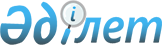 О внесении изменений и дополнений в постановление Правительства Республики Казахстан от 9 апреля 1998 года N 306Постановление Правительства Республики Казахстан от 29 июня 2002 года N 710

      Правительство Республики Казахстан постановляет: 

      1. Внести в постановление Правительства Республики Казахстан от 9 апреля 1998 года N 306 P980306_ "О дальнейшем сотрудничестве между Правительством Республики Казахстан и Межгосударственной телерадиокомпанией "Мир" (САПП Республики Казахстан, 1998 г., N 11, ст. 84) следующие изменения и дополнения: 

      1) пункты 1, 5 и 6 после слова "Министерство", "Министерству" дополнить словом "культуры,"; 

      2) в пункте 2: 

      слова "от 22 января 1993 года" заменить словами "от 5 сентября 1997 года"; 

      слова "Сарсенбаева А.С. - Министра информации и общественного согласия Республики Казахстан" заменить словами "Рябченко Олега Григорьевича - первого вице-Министра культуры, информации и общественного согласия Республики Казахстан"; 

      3) в пункте 3 слова "Генерального директора Республиканского государственного предприятия "Агентство "Хабар" Назарбаеву Д.Н." заменить словами "вице-Министра культуры, информации и общественного согласия Республики Казахстан Досжана Ардака Дукенбаевича". 

      2. Настоящее постановление вступает в силу со дня подписания. 

 

     Премьер-Министр  Республики Казахстан   

(Специалисты: Склярова И.В.,              Умбетова А.М.)     
					© 2012. РГП на ПХВ «Институт законодательства и правовой информации Республики Казахстан» Министерства юстиции Республики Казахстан
				